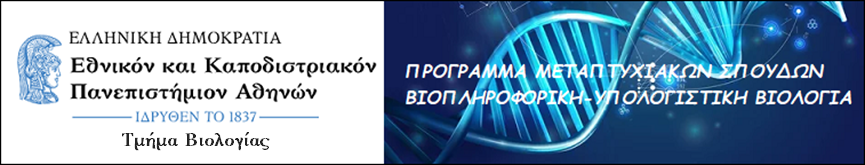 ΑΙΤΗΣΗΥΠΟΒΟΛΗΣ ΥΠΟΨΗΦΙΟΤΗΤΑΣ ΓΙΑ ΕΙΣΑΓΩΓΗ ΣΤΟ ΠΡΟΓΡΑΜΜΑ ΜΕΤΑΠΤΥΧΙΑΚΩΝ ΣΠΟΥΔΩΝ ΤΟΥ ΤΜΗΜΑΤΟΣ ΒΙΟΛΟΓΙΑΣ ΓΙΑ ΤΗΝ ΧΟΡΗΓΗΣΗ ΔΙΠΛΩΜΑΤΟΣ  ΜΕΤΑΠΤΥΧΙΑΚΩΝ ΣΠΟΥΔΩΝ (Δ.Μ.Σ.) ΜΕ ΤΙΤΛΟ: «ΒΙΟΠΛΗΡΟΦΟΡΙΚΗ-ΥΠΟΛΟΓΙΣΤΙΚΗ ΒΙΟΛΟΓΙΑ»1. ΠΡΟΣΩΠΙΚΑ ΣΤΟΙΧΕΙΑ (Συμπληρώνονται με κεφαλαία)ΕπώνυμοΌνομαΌνομα πατέραΗμερομηνία γέννησης				Τόπος γέννησηςΑριθμός ταυτότητας					Αριθμός διαβατηρίουΔιεύθυνση μόνιμης κατοικίας:Οδός										ΑριθμόςΠόλη/ Τόπος								Τ.Κ.ΧώραΔιεύθυνση επικοινωνίας / διαμονής:Οδός										ΑριθμόςΠόλη / Τόπος								Τ.Κ. Τηλέφωνα:……………………….			                                email: …………………………2. ΠΡΟΠΤΥΧΙΑΚΕΣ ΣΠΟΥΔΕΣ(Αν το πτυχίο είναι από Α.Ε.Ι. αλλοδαπής να συνυποβληθεί πιστοποιητικό αναγνώρισης από Δ.Ο.Α.Τ.Α.Π. αν υπάρχει)3. ΔΙΠΛΩΜΑΤΙΚΗ ΕΡΓΑΣΙΑ4. ΜΕΤΑΠΤΥΧΙΑΚΕΣ ΣΠΟΥΔΕΣ 5. ΕΡΕΥΝΗΤΙΚΗ / ΕΠΑΓΓΕΛΜΑΤΙΚΗ ΔΡΑΣΤΗΡΙΟΤΗΤΑ6. ΠΑΡΟΥΣΑ ΑΠΑΣΧΟΛΗΣΗ   α .Διάρκειαβ. Προοπτικές7. ΞΕΝΕΣ ΓΛΩΣΣΕΣ				ΤΙΤΛΟΣ / ΕΠΙΠΕΔΟ							(π.χ. Lower, Proficiency, Certificat, Β2,C1 κ.λ.π. )α. ……………………………………		.………………………………β. ……………………………………		.……………………………….γ. ……………………………………                    ………………………………..8. ΣΥΣΤΑΤΙΚΕΣ ΕΠΙΣΤΟΛΕΣ  1. ……………………………………………………………2. ……………………………………………………………3. ..……………………………………………………………9. ΠΡΟΣΘΕΤΕΣ ΠΛΗΡΟΦΟΡΙΕΣΑ. Έχετε υποβάλει αίτηση για μεταπτυχιακές σπουδές σε άλλα Τμήματα Α.Ε.Ι.;    Αν ναι, παρακαλούμε να τα καταγράψετε.Β. Έχετε υποβάλει αίτηση για μεταπτυχιακές σπουδές στο Τμήμα Βιολογίας; Αν ναι, παρακαλούμε σημειώστε το έτος:…………………………………Γ. Ποιος θα χρηματοδοτήσει τις σπουδές σας;(π.χ. υποτροφία, ερευνητικό πρόγραμμα, εργοδότης, οικογένειά σας, οι ίδιοι)Δ. Αναφέρατε τα επαγγελματικά σχέδια και τους στόχους σαςΕ. Συμπληρώστε ότι άλλο θεωρείτε χρήσιμο για την επιλογή σας.Ημερομηνία:                           						ΥπογραφήΥΠΟΧΡΕΩΤΙΚΑ ΣΥΝΗΜΜΕΝΑ1. Αίτηση υποψηφιότητας συμμετοχής 2. Βιογραφικό σημείωμα 3. Αντίγραφο πτυχίου ή βεβαίωση περάτωσης σπουδώνΟι αιτούντες με τίτλο σπουδών από ιδρύματα της αλλοδαπής πρέπει να προσκομίσουν πιστοποιητικό αντιστοιχίας και ισοτιμίας από τον ΔΟΑΤΑΠ, σύμφωνα με το άρ.34, παρ. 7 του Ν. 4485/20174. Δύο συστατικές επιστολές, οι οποίες θα πρέπει να αποσταλούν από τον συντάκτη τους στο e -mail: epapatrexa@biol.uoa.gr5. Αναλυτική βαθμολογία προπτυχιακών σπουδών6. Αντίγραφο Διπλωματικής Εργασίας (εφόσον έχει πραγματοποιηθεί)7. Τεκμηρίωση επαρκούς γνώσης Αγγλικής ή περισσότερων Ξένων Γλωσσών, (άριστη Γ2/C2, πολύ καλή Γ1/C1, καλή B2 ή μέτρια Β1)8.Αποδεικτικά επαγγελματικής ή ερευνητικής δραστηριότητας, προαιρετικά9. Φωτοτυπία αστυνομικής ταυτότητας (δύο όψεων) 10. ΦωτογραφίαΣΗΜΕΙΩΣΕΙΣ:Η αίτηση υποψηφιότητας συμμετοχής μαζί με τα απαραίτητα δικαιολογητικά θα πρέπει να επισυνάπτονται κατά τη συμπλήρωση της ηλεκτρονικής σας αίτησης στα αντίστοιχα πεδία. Σχετικές πληροφορίες παρέχονται από τη Γραμματεία του ΠΜΣ (κ. Ευαγγελία Παπατρέχα) στο τηλέφωνο 210-7274877/ και e-mail: epapatrexa@biol.uoa.gr.ήΑ.Ε.Ι. / Τ.Ε.Ι.ΤΜΗΜΑΔΙΑΡΚΕΙΑ      ΣΠΟΥΔΩΝΔΙΑΡΚΕΙΑ      ΣΠΟΥΔΩΝΒΑΘΜΟΣΕΙΣΑΓΩΓΗΜΗΝΑΣ / ΕΤΟΣΑΠΟΦΟΙΤΗΣΗΜΗΝΑΣ / ΕΤΟΣΠΤΥΧΙΟΥα.            /              /β.            /          /              Α.Ε.Ι / Τ.Ε.Ι.ΤΙΤΛΟΣΔΙΠΛΩΜΑΤΙΚΗΣ ΕΡΓΑΣΙΑΣΕΠΙΒΛΕΠΩΝΑ.Ε.Ι./ Τ.Ε.Ι.ΤΙΤΛΟΣΜΕΤΑΠΤΥΧΙΑΚΟΥΔΙΑΡΚΕΙΑΣΠΟΥΔΩΝΒΑΘΜΟΣ ΠΤΥΧΙΟΥα.β.γ.